Ответственность несовершеннолетних за употребление наркотических средств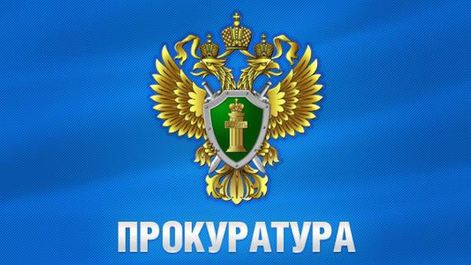 В соответствии с Федеральным законом Российской Федерации от 08.01.1998 № 3-ФЗ «О наркотических средствах и психотропных веществах» потребление наркотиков и психотропных веществ запрещено на всей территории Российской Федерации. За употребление и распространение наркотических средств и психотропных веществ законодательством Российской Федерации предусмотрена как административная, так и уголовная ответственность.В соответствии со ст. 6.9 КоАП РФ, предусмотрена административная ответственность за потребление наркотических средств или психотропных веществ без назначения врача либо новых потенциально опасных психоактивных веществ, а также по ст. 20.20 КоАП РФ за потребление (распитие) алкогольной продукции в запрещенных местах либо потребление наркотических средств или психотропных веществ, новых потенциально опасных психоактивных веществ или одурманивающих веществ в общественных местах, на виновное лицо может быть наложен штраф в размере от 4 до 5 тысяч рублей или административный арест на срок до 15 суток.По указанным статьям Кодекса Российской Федерации об административных правонарушениях могут быть привлечены несовершеннолетние лица, которые достигли 16-ти летнего возраста. В случае, если потребителем является лицо, не достигшее 16 лет, административной ответственности подлежат его родители или законные представители в соответствии со ст. 20.22 КоАП РФ.Согласно ст. 20.22 КоАП РФ, нахождение в состоянии опьянения несовершеннолетних в возрасте до 16 лет, либо потребление (распитие) ими алкогольной и спиртосодержащей продукции, либо потребление ими наркотических средств или психотропных веществ без назначения врача, новых потенциально опасных психоактивных веществ или одурманивающих веществ влечет наложение административного штрафа на родителей или иных законных представителей несовершеннолетних в размере от 1,5 до 2 тысяч рублей.Лицо, которое добровольно обратилось в медицинскую организацию для лечения в связи с потреблением наркотических средств или психотропных веществ без назначения врача, освобождается от административной ответственности за данное правонарушение.Лицо, которое в установленном порядке признанное больным наркоманией, может быть с его согласия направлено на медицинскую и (или) социальную реабилитацию и в связи с этим освобождается от административной ответственности за совершение правонарушений, связанных с потреблением наркотических средств или психотропных веществ (действие данной нормы распространяется на административные правонарушения, предусмотренные ч. 2 ст. 20.20 КоАП РФ).Кроме того, склонение к потреблению наркотических средств, психотропных веществ и их аналогов образует состав уголовно наказуемого деяния, предусмотренного ст. 230 Уголовного кодекса Российской Федерации.В соответствии с пунктом «а» ч. 3 ст. 230 УК РФ, склонение к потреблению наркотических средств, психотропных веществ или их аналогов, совершенное в отношении несовершеннолетнего, наказывается лишением свободы на срок от десяти до пятнадцати лет с лишением права занимать определенные должности или заниматься определенной деятельностью на срок до двадцати лет или без такового и с ограничением свободы на срок до двух лет либо без такового.Уголовной ответственности подлежит лицо, достигшее ко времени совершения преступления шестнадцатилетнего возраста.